Herwerkte Balans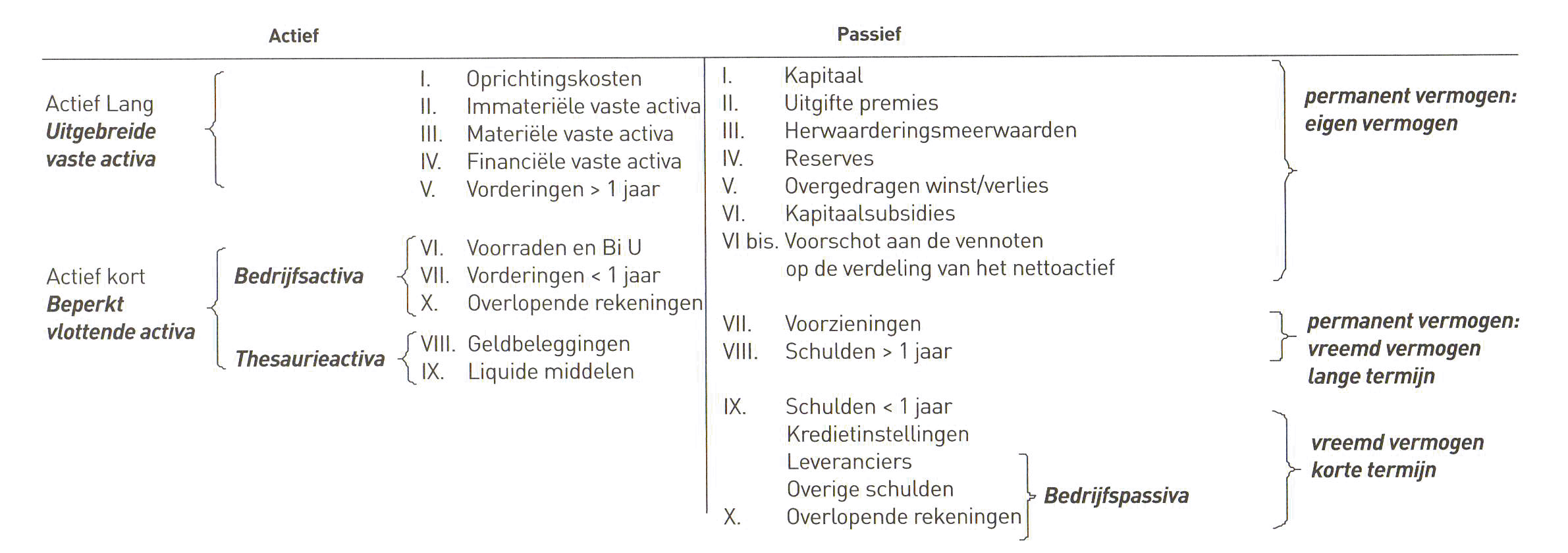 